多林多项目履约物流配送查询系统操作说明书系统网址：http://wlcx.dldbuy.com/手机端：微信公众号dld001liuguoshan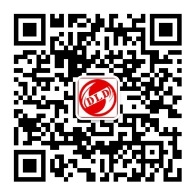 本系统共分为三个用户角色，分别为：超级管理员（厂家）、管理员（财政部、国采中心）、采购人（收货人）。采购人通过手机号码进行身份识别，并且只能查询自身的订单情况，包括订单的时间节点和配送状态信息系统登录界面：已经有密码的用户直接登录。首次登录需要手机号和手机验收码登录管理员登录入口技术服务信息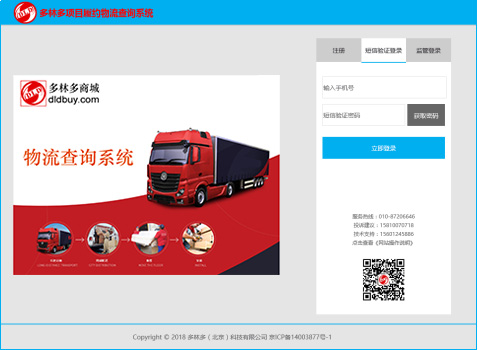 用户登录：采购人和管理员以手机号和密码登录，可修改密码。采购人和管理员也可以无需注册，以手机动态密码登录，可直接登录。超级管理员负责给管理员授权。用户注册：采购人和管理员以手机号获取登录验证码进行登录，无需注册账号等复杂的流程，简单、方便、安全。监管登录：管理员登录入口，管理员通过账户和密码登录管理后台。财政部、国采中心监管人员向我司索要帐号密码，或着通过财政部、国采中心预留监管人员手机号码和短信验证码登录。技术服务支持联系信息，如果无法登录或者其他问题，可以通过电话、微信公众号进行咨询。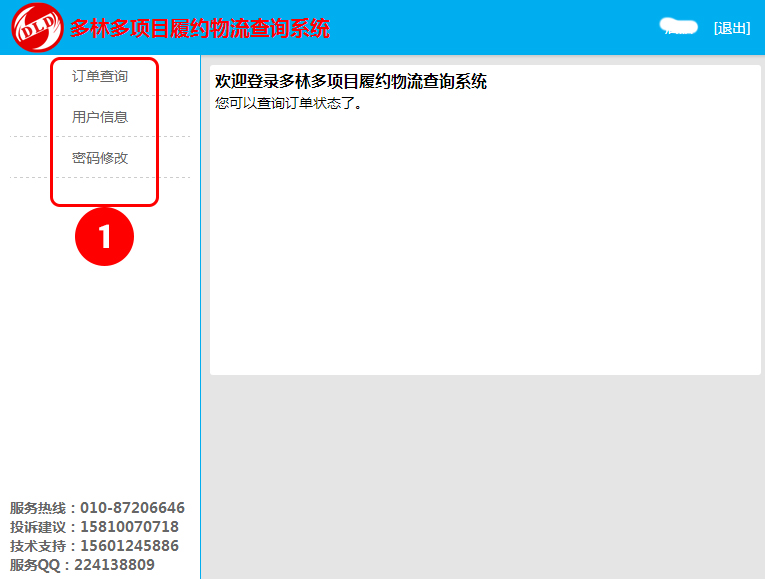 采购人查询：登录后，系统通过手机号关联，显示该采购人的配送信息。配送信息包括：成交期次、配置状态、成交数量、生产状态、送货在途状态、签收状态、结算支付状态、评价情况等。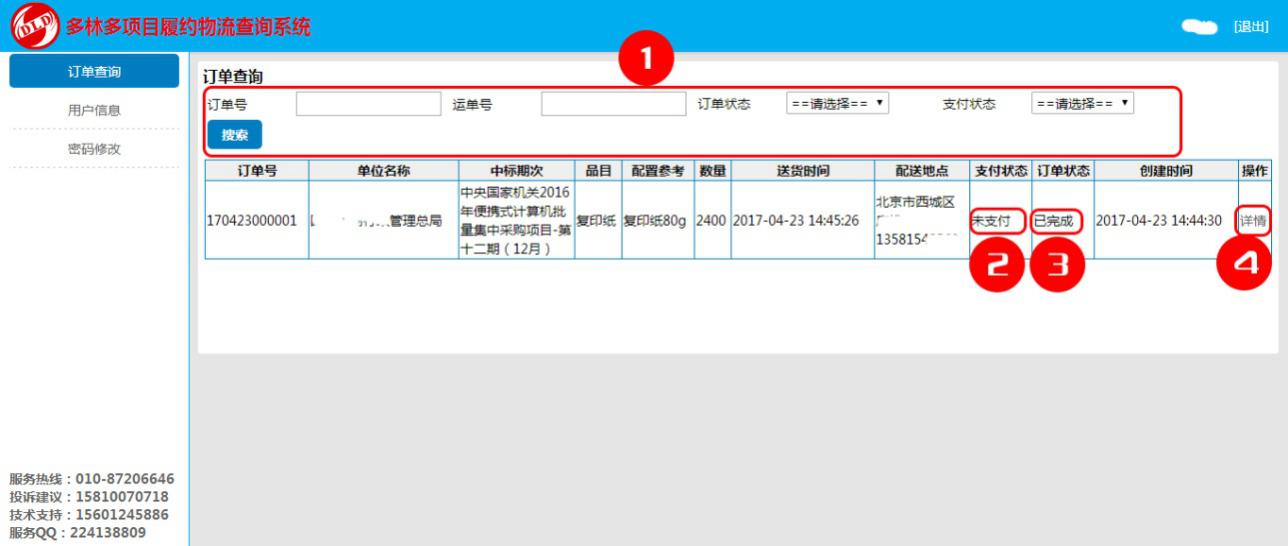 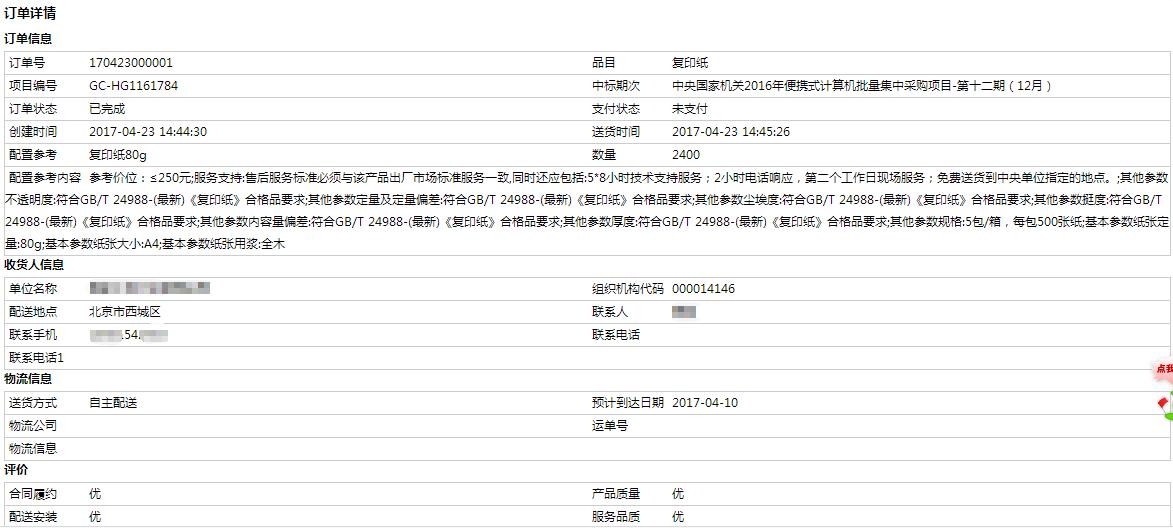 采购人评价：采购人应当在成交供应商履行合同义务结束后15个工作日内，在本系统中，对成交供应商的合同履约、产品质量、配送安装、服务品质等职责履行情况做出评价，并按“优、良、中、差”评定等级。“优、良、中、差”等级可对应换算为2、1、0、-1分值。分值可累计显示。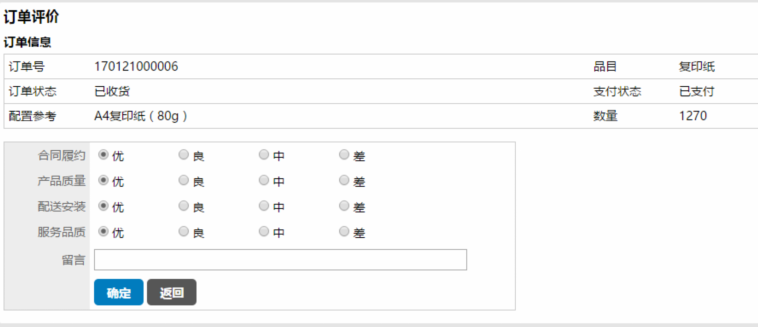 管理员界面：登录人员信息功能菜单栏服务支持信息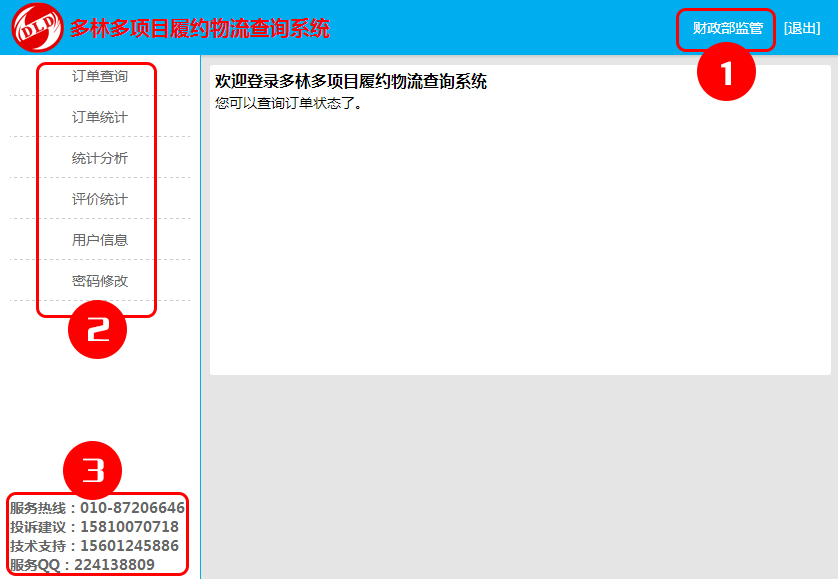 管理员查询功能：管理员登录系统，可查询截至成交结果公告之日起5个工作日，厂家与采购人联系情况；还可查询截至成交结果公告之日起20个工作日的送货完成（包括签收、支付等）情况。 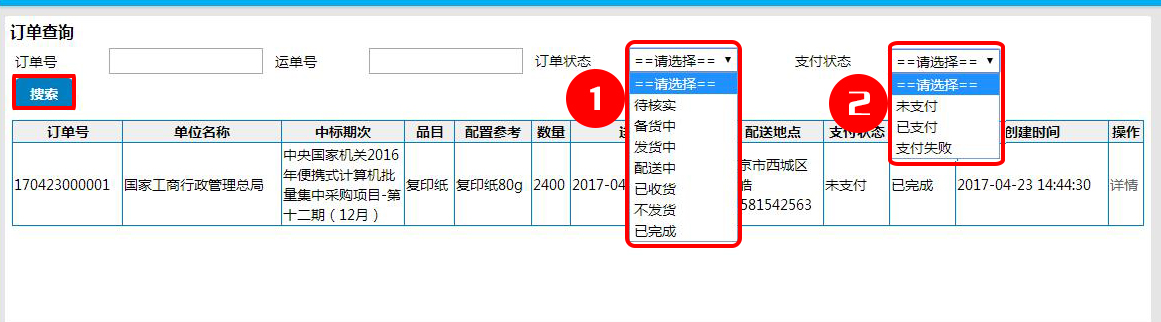 管理员统计功能：管理员可统计成交结果公告之日起5个工作日的联系情况，了解采购人未能联系的原因；管理员可统计截至成交结果公告之日起20个工作日的送货完成情况，显示签收率、完成支付情况，了解未能成功送货的原因；管理员可以统计用户评价信息，获知用户的意见和建议。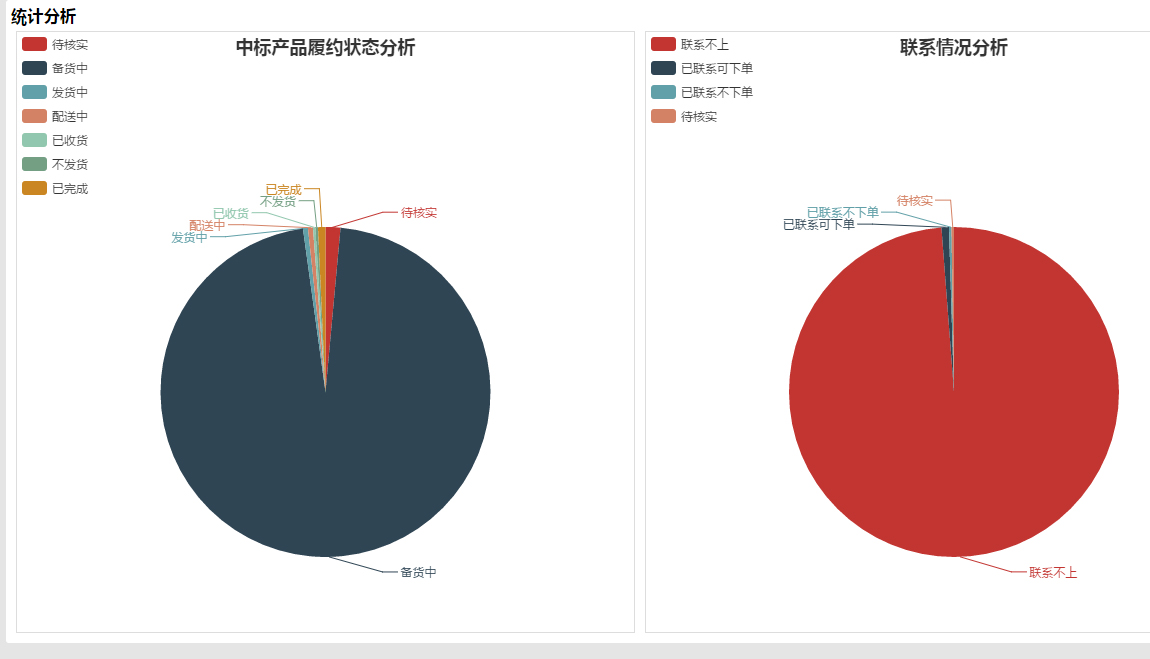 管理员导出功能：管理员登录后，可随时导出本厂家所有历史期次的物流配送信息、采购人评价信息（excel格式）。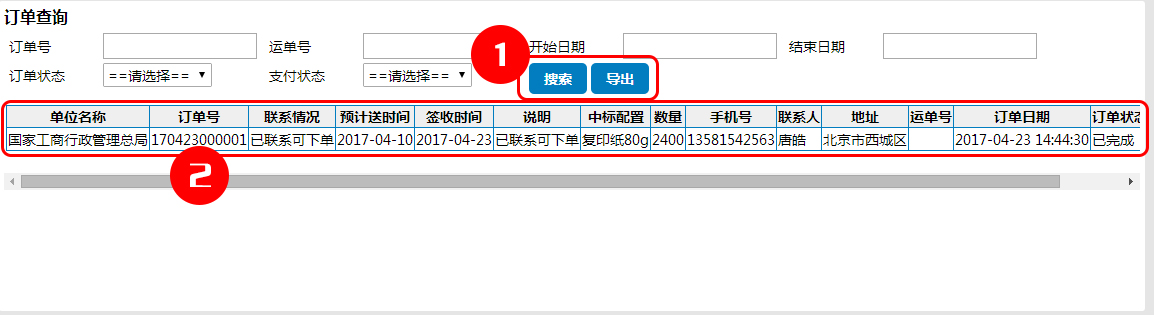 管理员统计、导出页面评价统计管理员可以查询到所有订单的评价情况。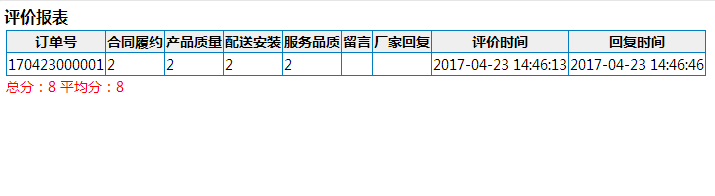 